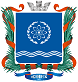 ОБНИНСКОЕ ГОРОДСКОЕ СОБРАНИЕГОРОДСКОГО ОКРУГА «ГОРОД ОБНИНСК»проектР Е Ш Е Н И Е № _____г. Обнинск                                                                 «___» __________ 2018 годаО внесении изменений в Прогнозныйплан приватизацииРассмотрев предложение Комиссии по приватизации муниципального имущества города Обнинска об отмене приватизации объекта муниципальной собственности, включенного в Прогнозный план (программу) приватизации муниципального имущества города Обнинска на 2016-2018 годы, утвержденного решением Обнинского городского Собрания от 27.10.2015 № 06-03, «Помещение», назначение: нежилое, общая площадь – 143,5 кв.м, этаж подвал,  адрес объекта: Калужская область, г. Обнинск, ул. Красных Зорь, д. 3, в соответствии с п. 3 Порядка проведения приватизации муниципального имущества города Обнинска, утвержденного решением Обнинского городского Собрания от 19.02.2004  № 03-18 (ред. от 24.11.2015 № 04-04), ст. 28,40 Устава муниципального образования «Город Обнинск», Обнинское городское СобраниеРЕШИЛО: Исключить из Прогнозного плана (программы) приватизации объект - «Помещение», назначение: нежилое, общая площадь – 143,5 кв.м, этаж подвал,  адрес объекта: Калужская область, г. Обнинск, ул. Красных Зорь, д. 3,  включенного в Прогнозный план (программу) приватизации муниципального имущества города Обнинска на 2016-2018 годы, утвержденного решением Обнинского городского Собрания от 27.10.2015 № 06-03.  Решение вступает в силу со дня принятия и подлежит официальному  опубликованию. Глава городского самоуправления, председатель городского Собрания                                                            В.В. Викулин